MABALACAT CITY COLLEGE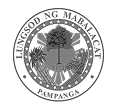 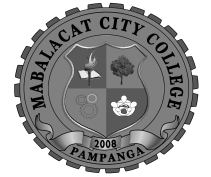 Rizal St., Mabalacat City, PampangaOFFICE OF THE COLLEGE REGISTRARSHIFTING OF COURSE/PROGRAMNAME:  ________________________________________________Student No. _____________________  Date of Application:  _____________ Current Program:  ______________ New Program: _______________Reason/s for Shifting:  (Check one or more)		_______  failure to pass screening procedure		_______ change of interest		_______ financial difficulty		_______ poor academic performance		_______ employability		_______ parents/guardian’s decision		_______ others (please specify below)		__________________________________ 	 “By signing this form, I give my consent to the collection, use, disclosure and processing of my personal and/or sensitive information.”             _____________________                Signature of Student Parent’s/Guardian’s Consent:________________________ 						_____________Signature over Printed Name						        Date+++++++++++++++++++++++++++++++++++++++++++++++++++++++++++++++++++++++++++++++++++++++++*(Action taken) Dean of the Current ProgramRemarks:	________Approved					________Disapproved________________________ 							 Signature over Printed Name	________________________Date							++++++++++++++++++++++++++++++++++++++++++++++++++++++++++++++++++++++++++++++++++++++++++ *(Action taken) Dean of the New ProgramRemarks:	______Accepted 	______Not accepted________________________ 							 Signature over Printed Name________________________Date							           Noted:________________________                      College RegistrarMCC Reg. Form No. 03